Home Learning for Year 5 -Week commencing: Monday 18thMayBelow is the expected home learning weekly timetable for your child. Please check the year group page for additional resources/website links. If you have any questions please contact the class teacher on ‘Class Dojo’.Maths Lessons- Monday-Friday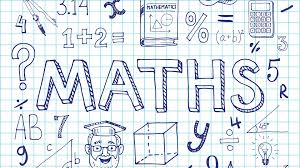 Please click on the links below that will take you straight to the activities on White Rose Home Learning. For each lesson there is aVideoActivityAnswer SheetHOW TO USE THE LESSONSJust follow these four easy steps…Click on the set of lessons for your child’s year group.Watch the video (either on your own or with your child).Find a calm space where your child can work for about 20-30 minutes.Use the video guidance to support your child as they work through a lesson.JOIN IN THE DAILY MATHS!English Lessons- Monday- Friday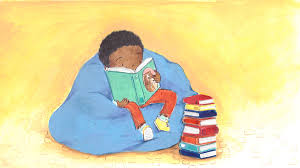 Other Activities:White Rose Maths – Summer 1 Week 1 lessonsWhite Rose Maths – Summer 1 Week 1 lessonsLesson 1 (Monday)Adding and Subtracting fractions - videoChallenge- See Problems of the DayAll worksheets and Answer sheets are available on the school website under Year 5 Home Learning.https://stignatiuscatholicprimary.co.uk/key-information/online-learning/year-5-home-learningLesson 2 (Tuesday)Add Fractions -videoChallenge- See Problems of the DayAll worksheets and Answer sheets are available on the school website under Year 5 Home Learning.https://stignatiuscatholicprimary.co.uk/key-information/online-learning/year-5-home-learningLesson 3 (Wednesday)Add Mixed Numbers - videoChallenge- See Problems of the DayAll worksheets and Answer sheets are available on the school website under Year 5 Home Learning.https://stignatiuscatholicprimary.co.uk/key-information/online-learning/year-5-home-learningLesson 4 (Thursday) Subtract Mixed Numbers - videoChallenge- See Problems of the DayAll worksheets and Answer sheets are available on the school website under Year 5 Home Learning.https://stignatiuscatholicprimary.co.uk/key-information/online-learning/year-5-home-learningLesson 5 (Friday) Challenge of the WeekAll worksheets and Answer sheets are available on the school website under Year 5 Home Learning.https://stignatiuscatholicprimary.co.uk/key-information/online-learning/year-5-home-learningMondayBBC Bitesize:18thMay – English Healthcare Hero Thank You Letter: Similes and Metaphorshttps://www.bbc.co.uk/bitesize/tags/zhgppg8/year-5-lessons/1Watch the lesson and complete the tasks set.Challenge:It must be magic:https://app.pobble.com/lessons/preview/9951d39b(You can do half of the challenge today and the other half tomorrow)TuesdayBBC Bitesize:19thMay – English Healthcare Hero Thank You Letter: Homophones and paragraphs https://www.bbc.co.uk/bitesize/tags/zhgppg8/year-5-lessons/1Watch the lesson and complete the tasks set.Challenge:It must be magic:https://app.pobble.com/lessons/preview/9951d39bWednesdayBBC Bitesize:20th May - EnglishHealthcare Hero Thank You Letter: Modal Verbshttps://www.bbc.co.uk/bitesize/tags/zhgppg8/year-5-lessons/1Watch the lesson and complete the tasks set.Challenge:The forbidden tower:https://app.pobble.com/lessons/preview/32f7f53a(You can do half of the challenge today and the other half tomorrow)ThursdayBBC Bitesize:21stMay – English Writing A Healthcare Hero Thank You Letterhttps://www.bbc.co.uk/bitesize/tags/zhgppg8/year-5-lessons/1Watch the lesson and complete the tasks set.Challenge:The forbidden tower:https://app.pobble.com/lessons/preview/32f7f53aFridayBBC Bitesize:22ndMay – English Reading Lesson – A Pocketful Of Stars by Aisha Bushbyhttps://www.bbc.co.uk/bitesize/tags/zhgppg8/year-5-lessons/1Watch the lesson and complete the tasks set.Challenge:The hilarious Guy Bass challenges you to find a key to a hidden world and then step through..Viewhttps://authorfy.com/10minutechallenges/St Ignatius Home Learning Weekly TimetableSt Ignatius Home Learning Weekly TimetableSt Ignatius Home Learning Weekly TimetableAllocated timeResource/ActivityAccessTwice weekly PE workoutJust Dance – YouTubeJoe Wicks – The Body Coach – YouTubeSuggested Just Dance Videos:High Hopes - https://www.youtube.com/watch?v=tkL9cnTpajAInto the unknown - https://www.youtube.com/watch?v=o6itxPa2-gsLook what you made me do - https://www.youtube.com/watch?v=imcfmPGZ-rgUptown Funk - https://www.youtube.com/watch?v=9QAdPjMqHKEJoe Wicks:https://www.youtube.com/watch?v=pnKCGY9ZocAIf you are unable to watch the live stream, you can also catch up with them and watch them at a later day or time.Daily Reading- 30 minsIndividual reading Books that were taken homeDavid Walliams AudiobooksFirst News NewspaperFunbrain EBooksHarry Potter And The Philosophers Stone Audio ChaptersDaily Spelling/PhonicsSpelling Frame:Rule 52 –Homophones and other words that are often confusedActive Learn – HomophonesSpelling Frame – Rule 52This website has free access. No password needed- Click the link above.Active LearnUsername and password included in home learning pack.Daily Times Tables7 Times TablesBBC SupermoversHit The ButtonTimestables.co.ukSumdogThese websites have free access. Click the link above.Daily Sumdog- 30 minsArea and Shapes (5Q vs 5C)https://www.sumdog.com/user/sign_inUsername and password included in home learning pack.Twice Weekly GrammarActive Learn – Commas for ClarityActive Learn – Present Perfect TenseActive Learn – Commas for ClarityActive Learn – Using AdverbialsMake sure you have logged in to Active Learn before clicking on these links.https://www.activelearnprimary.co.uk/login?c=0Maths StartersFast 10 startersFast 10 startersThe questions are based on all the topics we have covered in maths so far this year.You have 5 minutes to do as many of the questions as you can. Please stop when 5 minutes are up.TopicLesson 1 - Captivity(PowerPoint)Now Press PlayPowerPoint on the Year 5 Home Learning Page. Go through each of the slides and complete the activities. (Press F5 when the PowerPoint presentation is open)You will need to use some paper to complete the task.http://nowpressplay.co.uk/learn-at-home/Enter the password – nowpressplayClick on the History tab and then World War 2.Make sure you have labelled the walls North, East, South and West.Act out all of the actions you are being told.